“What’s Your Jordan?”Week 4-Greater“God opposes the proud but favors the humble.”  	  James 4:6We never realize how great we’re 		 until we’re sized up against something infinitely greater.“Go and wash yourself seven times in the Jordan River. Then your skin will be restored, and you will be healed of your leprosy.  But Naaman became angry and stalked away. 11“I thought he would certainly come out to meet me!” he said. “I expected him to wave his hand over the leprosy and call on the name of the Lord his God and heal me! 12Aren’t the rivers of Damascus, the Abana and the Pharpar, better than any of the rivers of Israel? Why shouldn’t I wash in them and be healed?” So Naaman turned and went away in a rage.”       2 Kings 5:10-12Not until God asks us to do a humbling thing do we even recognize our 			.“Sir, if the prophet had told you to do something very difficult, wouldn’t you have done it? So you should certainly obey him when he says simply, ‘Go and wash and be cured!’”  (vs 13)If we’re only into doing the things that we perceive will add to our					, it’s a sure sign we haven’t found the greater way.Though he was God, he did not think of equality with God as something to cling to.  7Instead, he gave up his divine privileges; he took the humble position of a slave.	                Philippians 2:6-7The Son of Man came not to be served but to serve others and to give his life as a ransom for many.                              Matthew 20:28“If you try to hang on to your life, you will lose it. But if you give up your life for my sake and for the sake of the Good News, you will save it.”				     		            Mark 8:35 	       	     is the most difficult part of leaving behind the lesser life.2 Principles:1.  Immediate 				 to specific instructions will cultivate humility in your heart.Great opportunities 			 require immediate obedience 			.“Humble yourselves under the mighty power of God, and at the right time he will lift you up in honor.”			1 Peter 5:6The starting line of humility is 				2.  Keep yourself 			 through your daily interactions with the people around you.We can claim our rights and assert ourselves over each other.  Or we can get 			 and  			—like Jesus.When you have the 			 power, you can take the 			place.  Because Jesus—who is the highest power—is living inside of us, we too can take the lowest place.His skin became as healthy as the skin of a young child’s, and he was healed!			          		           2 Kings 5:14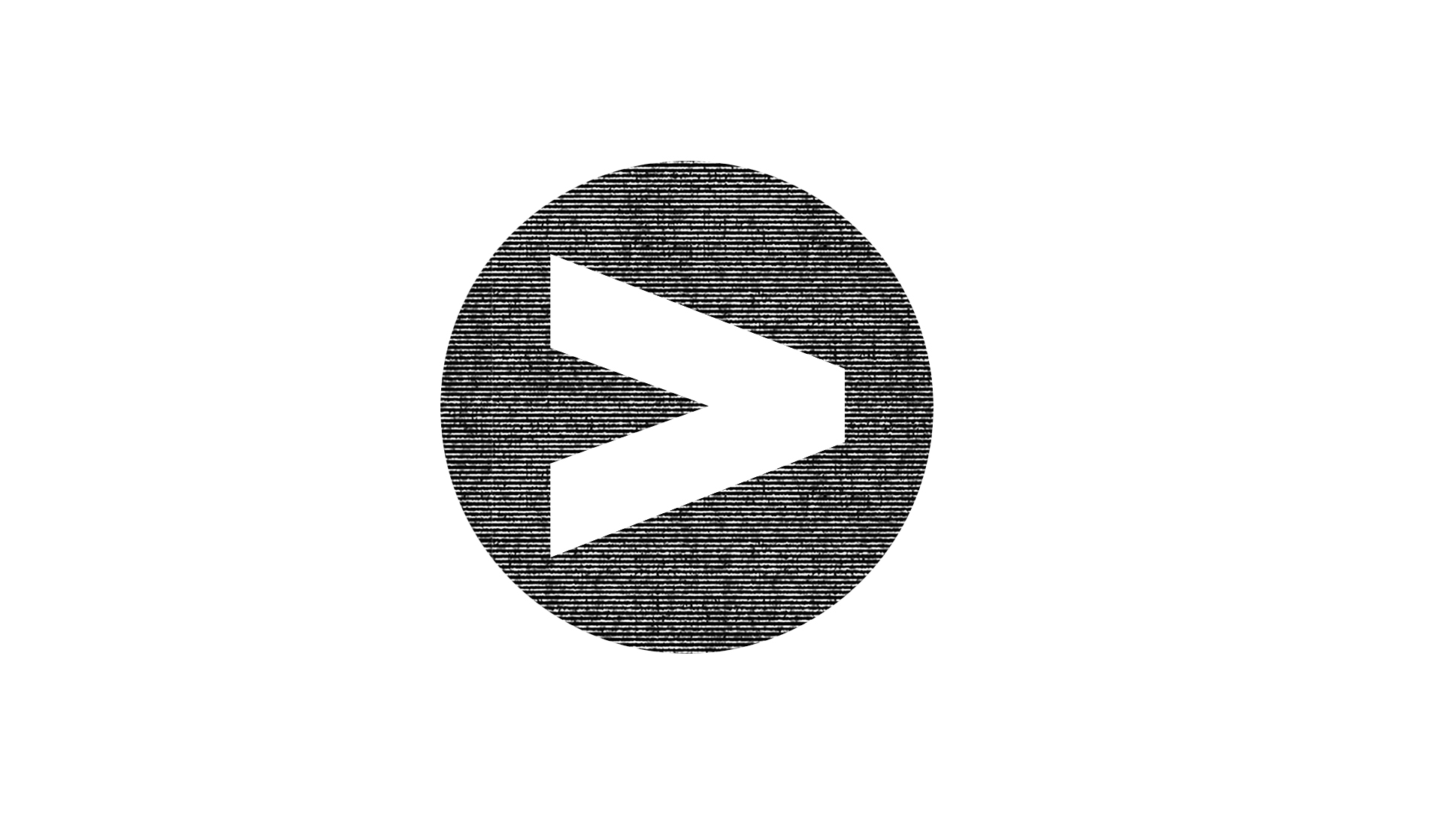 